Publicado en Madrid el 05/12/2016 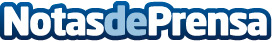 Grupo Moana y Delivery Media se unen en un convenio de colaboración estratégica La agencia de marketing estratégico Magenta IG y la agencia de medios Delivery Media formalizan un convenio estratégico de colaboración, el cual tiene como objetivo la ayuda mutua en los diferentes proyectos que llevan a cabo ambas compañías. Entre estos proyectos se encuentra 'Master Influencers', el cual permitirá que influenciadores de diferentes ámbitos escriban contenido para empresas de su sector. Parte de los beneficios obtenidos irán destinados a causas socialesDatos de contacto:Adriana González HernándezCEO Grupo MoanaNota de prensa publicada en: https://www.notasdeprensa.es/grupo-moana-y-delivery-media-se-unen-en-un_1 Categorias: Marketing Emprendedores Solidaridad y cooperación Universidades http://www.notasdeprensa.es